Robert Smith        Staff Pharmacist[Today’s Date][341 Company Address]
[Company City, State xxxxx]
[(xxx) xxx-xxxx]
[hiring.manager@gmail.com]Dear [Mr./Mrs./Ms.] [Hiring Manager’s Name],I have been a long-time follower of your hospital and the associated medical institutions, and I was truly elated to see that your organization is looking for Staff Pharmacist currently. I have a strong experience and training as a pharmacist, wherein I have consistently demonstrated attention to detail along with providing high-quality customer service. Furthermore, I am deeply motivated to help people to be as healthy as possible and recover quicker by filling their prescriptions precisely and also by offering them well-informed advice. I am looking forward to the opportunity of bringing my patient first, empathetic approach to the pharmacy and the patient counseling center of  ****. Highlights of my accomplishments as a Staff Pharmacist include:Knowledge of several organizations, prescription filling, and billing software, and also expertise in Microsoft Office programs, such as Excel, Word, and PowerPoint.I have experience in overseeing several pharmacy tasks and trained close to 8 pharmacist interns and trainees.An administrative background that has trained me in supporting several background tasks such as data filing and database management.I have developed successful relationships with patients, their guardians, doctors, other medical staff, and even insurance companies.Knowledge of medicines and their alternatives has helped me convey and suggest to patients their various options.Ability to maintain grade one level of confidentiality, accuracy, and diligence, while keeping up my speed with the high inflow of work.Scored a 98% customer satisfaction rate in the survey conducted by my previous employer.Managing in-patient as well as out-patient pharmaceutical information and their respective medical records associated with it as per the adherence to the mandatory, strict guidelines of HIPAA.As a Staff Pharmacist at ***, I was responsible for a wide variety of tasks, which include working with a team of pharmacists, counseling patients, and overseeing several pharmacy operations and audits. If you're looking for a Staff Pharmacist who will thrive in a fast-paced medical environment, I am confident that my experience and my skills will enable me to become an ideal candidate for this role. If my skills match your requirements, please contact me at ( ) or mail me at ( ) to schedule a meeting. I look forward to learning more about the Staff Pharmacist post. Thank you for your consideration. Sincerely, [Your Name]1737 Marshville Road, Alabama, (123)-456-7899, info@qwikresume.com, www.qwikresume.com© This Free Cover Letter is the copyright of Qwikresume.com. Usage Guidelines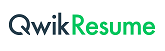 